15.5.2020. ( petak )Dobro vam jutro. Petak je, a onda dva dana odmora.HJ - Još malo čitajte "Sretnog cvrčka". U bilježnicu prepišite dio teksta pa podvucite imenice ( jednom crtom ), glagole ( sa dvije crte ) te pridjeve ( valovitom crtom ).                                                  PonavljanjeSad je pauk odnio cvrčka u duboku, mračnu i hladnu pećinu u koju ne dopire ni danje svjetlo ni ijedan zvuk. Bio je siguran da ovog puta cvrčku neće biti do pjesme. Ali se prevario!Cvrčak je pjevao tako lijepo da su se mnoge ptice znatiželjno pogledavale i pitale otkud u strašnoj, crnoj šumi takva pjesma.Pauk je izgubio strpljenje i odlučio pojesti neobičnog cvrčka.MAT - Vježbamo računske radnje.Zadaci za Davida i Marinu:1. Zbroj brojeva 3 576 i 300 uvećaj 7 puta. Upotrijebi zagrade.2. Umnožak brojeva 412 i 3 uvećaj za količnik brojeva 936 i 3. Upotrijebi zagrade.3.  ( 397+586 ) x 74 =     5 626+3 840 - ( 5 951 - 896 ) =Zadaci za Martinu, Matea i Želimira:1.Pisano pomnoži:3 422 x 2            423 x 3                  282 x 4           5 123 x 72.Pisano podijeli:422:2=          399:3=             848:8=              698:5=Danas je još i EJ.Riješite zadatke pa se odmorite do ponedjeljka. Tada se čujemo.Lijep pozdrav,                    učiteljica Nevenka !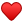 14.5.2020. ( četvrtak )Dobro jutro. Danas će biti malo više pisanja.MAT - Vježbamo dijeljenje jednoznamenkastim brojem.Zadaci za Marinu i Davida:1.Podijeli i provjeri množenjem:         9 496:4=       8 575:5=       18 846:6=      43 730:8=       72 469:7=2.Razliku brojeva 7 942 i 2 896 umanji 6 puta. Upotrijebi zagrade.Zadaci za Martinu, Matea i Želimira:Pisano podijeli i provjeri množenjem:426:2=     396:3=     505:5=     824: 2=      573:4=     627:5=TZK - Vježbajte uz HRT 3 od 11.00 do 12.00 sati.HJ - Vježbamo pisanje velikog početnog slova. Ovaj tekst prepišite u bilježnicu pisanim slovima.LUKA JE UČENIK ČETVRTOG RAZREDA. ŽIVI U ZAGREBU. USKORO IMA NOGOMETNO NATJECANJE U VARAŽDINU. DIJELIT ĆE SOBU S KREŠOM IZ DUBROVNIKA. KREŠO ĆE PUTOVATI VLAKOM KROZ GORSKI KOTAR I LIKU. DRUŽIT ĆE SE SA ŠIBENČANIMA, SPLIĆANIMA I ZADRANIMA. U VARAŽDINU ĆE IM LIJEPE VARAŽDINKE POKAZATI KULTURNE ZNAMENITOSTI GRADA.PID - U udžbeniku na str. 34 - 35 proučite tekst o povezanosti biljaka i životinja. U bilježnicu prepišite:                             Povezanost biljaka i životinjaŽivotinje i biljke međusobno su ovisne jedne o drugima.Biljke su potrebne životinjama za hranu i kisik.Životinje su potrebne biljkama jer od njih dobivaju mineralne tvari i ugljikov dioksid koji im je potreban za rast i razvoj.Životinje ne mogu živjeti bez biljaka, a biljke bez životinja.Riješite RB na str.28.Čujemo se sutra. Lijep pozdrav svima.Učiteljica Nevenka13.5.2020. ( srijeda )Dobro jutro svima. Zadaci prema današnjem rasporedu su sljedeći:PID - Ponavljajte sve o životu biljaka i životinja što smo naučili. Koristite se udžbenikom, RB te bilješkama iz bilježnice. Ako niste riješili zadatke u RB napravite to sada jer smo o svemu jučer razgovarali telefonom. Riješite ono što možete i znate.HJ -  Još nekoliko puta čitajte basnu "Sretan cvrčak" da što bolje znadete čitati. Riješite zadatke u RB na str. 134.SR - Uz Majčin dan veže se i Dan obitelji. Sjetite se prošlotjednog zadatka vezanog uz Majčin dan, o čemu smo razgovarali. Obitelj ne čini samo majka već i roditelji i djeca. Možda neki žive i s bakama i djedovima, pa je i to obitelj. Obitelj nam pruža ljubav, sigurnost, zaštitu, toplinu, dom. Razmislite kakvi su odnosi u vašoj obitelji među svim članovima. Kako se jedni prema drugima ponašate, kako jedni drugima pomažete, kako i kada razgovarate, na koga se možete osloniti kad vam je najteže, može li se netko osloniti na vas?......Razgovarajte! LK - Današnji vam je zadatak nacrtati neku građevinu, njezin vanjski izgled. Obratite pozornost na vrata, prozore, izbočine, zidove, stupove, krovove....Može vam poslužiti udžbenik iz PID - a na 112. str. Tamo se nalazi Gradska vijećnica Varaždina kao i Stari grad Varaždin. Ako se sjećate, te građevine vidjeli smo i uživo.Danas još po rasporedu imate i EJ.Pozdrav do sutra.Učiteljica Nevenka12.5.2020. ( utorak )Dobro jutro dragi moji! Šaljem vam zadatke prema današnjem rasporedu.MAT - Vježbamo pisano dijeljenje peteroznamenkastog i šesteroznamenkastog broja dvoznamenkastim. U RB na str. 113 riješit ćete 1. zadatak, a na str. 115 samo 2. zadatak. Molim postupak, a ne samo rezultat. Zadatke prepišite i riješite u bilježnicu jer će vam u RB biti premalo mjesta.Zadaci za Martinu, Matea i Želimira:1. 6 428  + 4 735  O  4 827 + 6 072    10 240 + 841 324  O  84 324 + 527 944    940 326 - 273 165  O  254 165 + 128 543    346 518 - 216 527  O  165 277 + 165 277Kod rješavanja zadataka pripazite na potpisivanje!!!HJ - Još čitajte i DOBRO naučite čitati basnu "Sretan cvrčak". U bilježnicu odgovorite na 3. i 4. pitanje punim rečenicama ( čitanka, str. 195 ).INA ( SPORTSKA GRUPA ) - Vježbajte uz HRT 3 od 11.00 do 12.00 sati.Ne zaboravite da je danas po rasporedu još i VJ i GK.Zvat ću vas danas poslijepodne.Čujemo se. Pozdrav!!!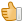 Učiteljica Nevenka11.5.2020. ( ponedjeljak )Dobro jutro. Nadam se da ste se dobro odmorili kroz vikend i da ste počeli rješavati listiće koje sam vam poslala putem Štefice . Kad budu riješeni predajte ih Štefici kao i posljednji puta. Današnji zadaci prema rasporedu:MAT - Pisano dijelimo šesteroznamenkasti broj dvoznamenkastim. Princip je isti kao i do sada samo su veće vrijednosti znamenaka. U udžbeniku na str. 124 promotrite zadatak u tablici i izvan tablice. U bilježnicu zapište naslov: Pisano dijeljenje ( 437 395 : 35 ) pa zadatak u tablici i izvan tablice prepišite. Ispod tablice pročitajte objašnjenje dijeljenja. Riješite 1., 2. i 3. zadatak iz udžbenika na str. 125.Zadaci za Martinu, Matea i Želimira:1. Zbroj brojeva 2 765 i 3 925 uvećaj 6 puta. Upotrijebi zagrade.2. Razliku brojeva 88 963 i 42 755 umanji 4 puta. Upotrijebi zagrade.TZK - Vježbajte uz HRT 3 od 11.00 do 12.00 sati.HJ - U čitanci na str. 194 - 195 nalazi se lijepa basna o cvrčku i pauku. Više je puta pročitajte ili vam je netko drugi neka pročita da je bolje razumijete. U bilježnicu prepišite:N. Zidar - Bogadi:                         Sretan cvrčakBasnaLikovi: pauk - opasan, gladan, okrutan, proždrljiv, ljutit, zloban....          cvrčak - malen, veseo, dobronamjeran, raspjevan, optimističan, mudar.....Pouka: Uživaj u svakom danu i budi sretan. Sreća se krije u malim stvarima !Ovu bajku dobro naučite čitati !!!Zadatak za Matea: sam odaberi dio basne i nauči ga jako dobro čitati.PID - Prošli puta učili smo o životu biljaka a danas ćemo reći ponešto o životu životinja. I o tome su vam mnoge stvari poznate no ponešto ćete i novo saznati. U udžbeniku na str. 32 - 33 pročitajte više puta tekst i pogledajte slike. U bilježnicu prepišite:                             ŽIVOT ŽIVOTINJA1. DIVLJE ŽIVOTINJE žive slobodno u prirodi.2. DOMAĆE ŽIVOTINJE uzgajaju ljudi za prehranu.3. KUĆNI LJUBIMCI žive s ljudima koji se o njima brinu.Prema vrsti hrane životinje dijelimo u tri skupine:a) BILJOŽDERI se hrane samo biljkama: srna, koza, krava, konj.....b) MESOŽDERI se hrane samo životinjama: vuk, lisica, orao, ris.....c) SVEŽDERI se hrane i biljkama i životinjama: svinja, medvjed, jež....Riješite 1. i 2. zadatak u RB na str. 26.Danas je po rasporedu još i VJ.Lijep pozdrav do sutra svima. Čujemo se.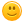 Učiteljica Nevenka